The Heights Primary School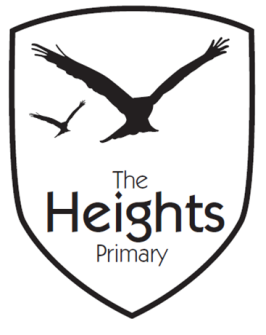 Reception Parent Planner: Autumn 2 Week 5Dear Parents/CarersThis term our theme is: All About Me 	This week our theme is: Growing and ChangingOur sounds/tricky words this week are: revise all digraphs and the words he, she, we, me, beOur number this week are: 11-20This week we will be covering the following in our seven areas of learning:Please support your child by practising the sounds in their phonics book, their blending card and helping them to explore and read their school reading book every day for 5-10 minutes using the guide in their Reading communication diary.You can also help your child with their learning this week by……. Looking at photos of them as a baby through to the present day. Talk to them about how they have grown and changed. What can they do now that they couldn’t when they were younger?Parent and child challenge for the term!Can you help your child to … find a way transport an acorn across a table? Any photos of your attempts would be welcomed!If you have any questions about how to help your child with their learning please see your child’s teacher. If you would like to become more involved in school life please see the PTA website:  and/or speak to your child’s teacher about any skills that you have that could be used in school. We are always looking at ways to include our talented parent’s in school life. Best wishes from The Reception TeamCommunication and LanguageExplain our ideas and opinions about how we have grown and changedPersonal Social and Emotional DevelopmentUnderstanding and managing our own emotions. What makes us feel angry? How does our body feel when we are angry? Discussion of acceptable and unacceptable ways to display and manage anger. What helps you calm down?Physical DevelopmentMulti-skills PE session. Dough Disco and Finger Gym, threading and peg activities LiteracyWrite a caption to go with our photos – Then and Now. Practise handwriting and letter formation. Revise all digraphs and learn letter names with an alphabet song.MathematicsExplore and investigate measuring and ordering objects by length and height. Understand and use vocabulary related to measuring length and height eg. Taller, shorter, longerExpressive Arts and DesignChoosing and combining media and techniques decorate a birthday cake, art work based around the theme of then and now.Understanding the WorldExplore and talk about how we have grown and changed birth to now. Meet some babies and toddlers with their parents to find out and compare them eg. What they eat, how they can move, what toys are suitable for them etc.